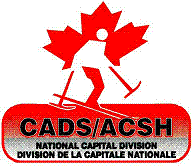 CADS-NCD  -  Mont CASCADESBudget  2016/2017Revenues	2015/16 carry over						$1,000	10 Skiers @ $ 200 registration		  		$2,000Fundraising							$1,000Corporate Donation						$   500							Total	$4,500Expenses	Lift Tickets  22 Skiers x 8 weeks x $15			$ 2,640	Plaques / achievement awards				$    360	Bursary for Festival participation (athlete)		$ 1,000	Achievement celebration		 			$    500							Total		$ 4,500Rev.  29 October 2016 